Ankieta dla uczniówSzkoła nasza od września 2013 roku realizuje międzynarodowy projekt pod hasłem "W.W.W. – THE WORLD WE WASTE" w ramach programu COMENIUS 2013-2015. Celem projektu jest rozwinięcie świadomości jak ważny dla środowiska jest Recykling. Szkoły partnerskie z różnych krajów europejskich będą wnosić swój wkład w projekt poprzez aktywne włączenie się w zadania projektowe. Krajami partnerskimi Polski są: Hiszpania, Niemcy, Portugalia, Turcja i Włochy.Celem przeprowadzenia poniższej ankiety jest zbadanie stanu wiedzy uczniów, nauczycieli i rodziców Zespołu Szkół nr 2 w Nidzicy, na temat krajów partnerskich biorących udział w programie Comenius. Ankieta jest anonimowa.Prosimy o jej wypełnienie. Z  wyrazami szacunku koordynator projektu oraz zespół nauczycieli współpracujących
                              w programie Comenius w ZS nr 2 w NidzicyJakim językiem posługują się mieszkańcy poniższych krajów?Hiszpania – ………………………………………………………. Niemcy – …………………………………………………………  Polska – ………………………………………………………….Portugalia – ………………………………………………………Turcja – ………………………………………………………….Włochy– …………………………………………………………Dopisz znany zabytek obok danego kraju: Hiszpania – ……………………………………………………….  Niemcy – …………………………………………………………Polska – ………………………………………………………….Portugalia – ………………………………………………………Turcja – ………………………………………………………….Włochy – ……………………………………………………….. Dopisz stolicę do wymienionych krajów: Hiszpania – ……………………………………………………….  Niemcy – …………………………………………………………Polska – ………………………………………………………….Portugalia – ………………………………………………………Turcja – ………………………………………………………….Włochy – ………………………………………………………..  Połącz kraj z jego tradycyjnym/narodowym daniem: Hiszpania				pizza 		Niemcy				bigos Polska				            paellaPortugalia 				zupa z węgorza na rosole wołowym i golonka z kapustąTurcja 					bacalhau, czyli suszony i solony dorsz Włochy				kebab Połącz kraj z jego flagąHiszpania                                                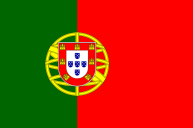 Niemcy                                                   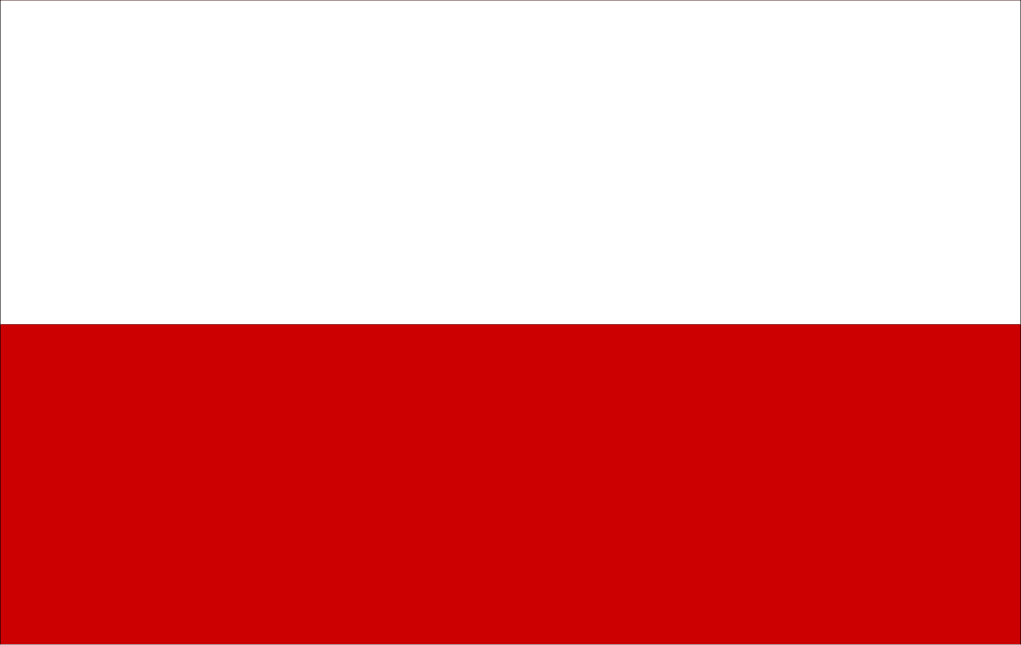 Polska                                                     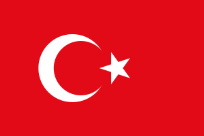 Portugalia                                                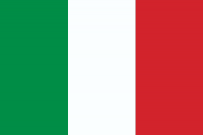 Turcja                                                      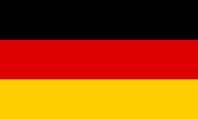 Włochy                                                    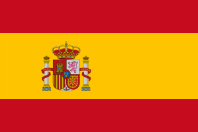 Dopisz walutę każdego kraju: Hiszpania – ……………………………………………………….  Niemcy – …………………………………………………………Polska – ………………………………………………………….Portugalia – ……………………………………………………….Turcja – …………………………………………………………..Włochy – …………………………………………………………  Połącz kraj z jego mapąHiszpania				 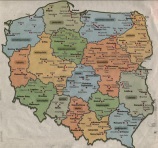 Niemcy				 	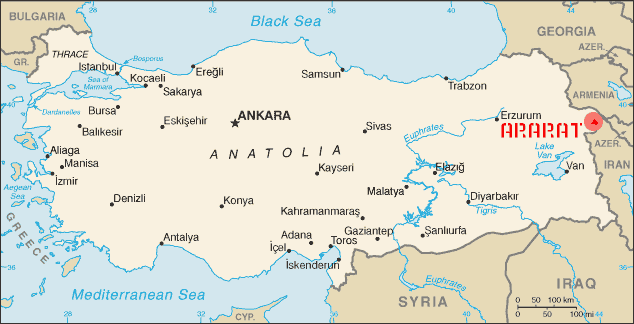 Polska					 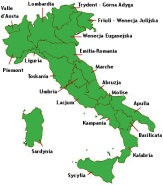 Portugalia			 	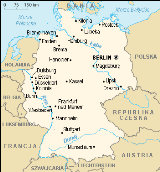 Turcja					 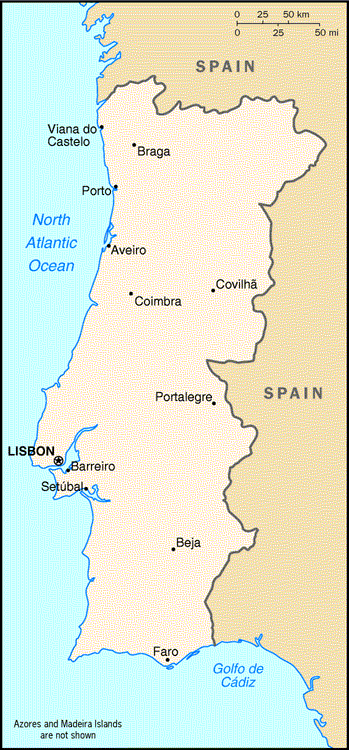 Włochy				 	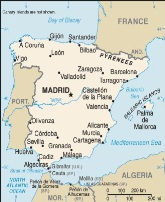 Dopisz główną religię danego kraju: Hiszpania – ……………………………………………………….  Niemcy – …………………………………………………………Polska – ………………………………………………………….Portugalia – ………………………………………………………Turcja – ………………………………………………………….Włochy – ………………………………………………………. Połącz kraj z jego świętem narodowymHiszpania 			2 czerwca – Rocznica Proklamowania RepublikiNiemcy 	10 czerwca – Dzień Camõesa (rocznica śmierci narodowego                         poety)Polska 				12 października – Rocznica Odkrycia AmerykiPortugalia 			3 października – Dzień Jedności (lub 31.10. Dzień Reformacji) Turcja 				29 października – Rocznica proklamowania niepodległości Włochy 			11 listopada – Narodowe Święto Niepodległości10) Połącz kraj z jego ustrojemHiszpania 			republika parlamentarnaNiemcy 			dziedziczna monarchia konstytucyjnaPolska 				republikaPortugalia 			republikaTurcja 				republikaWłochy 			republika11) Jaki język jest językiem wspólnym dla realizacji programu Comenius w naszej szkole?…………………………………………………………………………………………………………12) Czego chciałbyś/abyś dowiedzieć się o krajach partnerskich biorących udział w programie Comenius?  …………………………………………………………………………………………………………………………………………………………………………………………………………………………………………………………………………………………………………………………………………………………………………………………………………………………………………………………………………………………………………………………………………………………………………………………………………………………………….